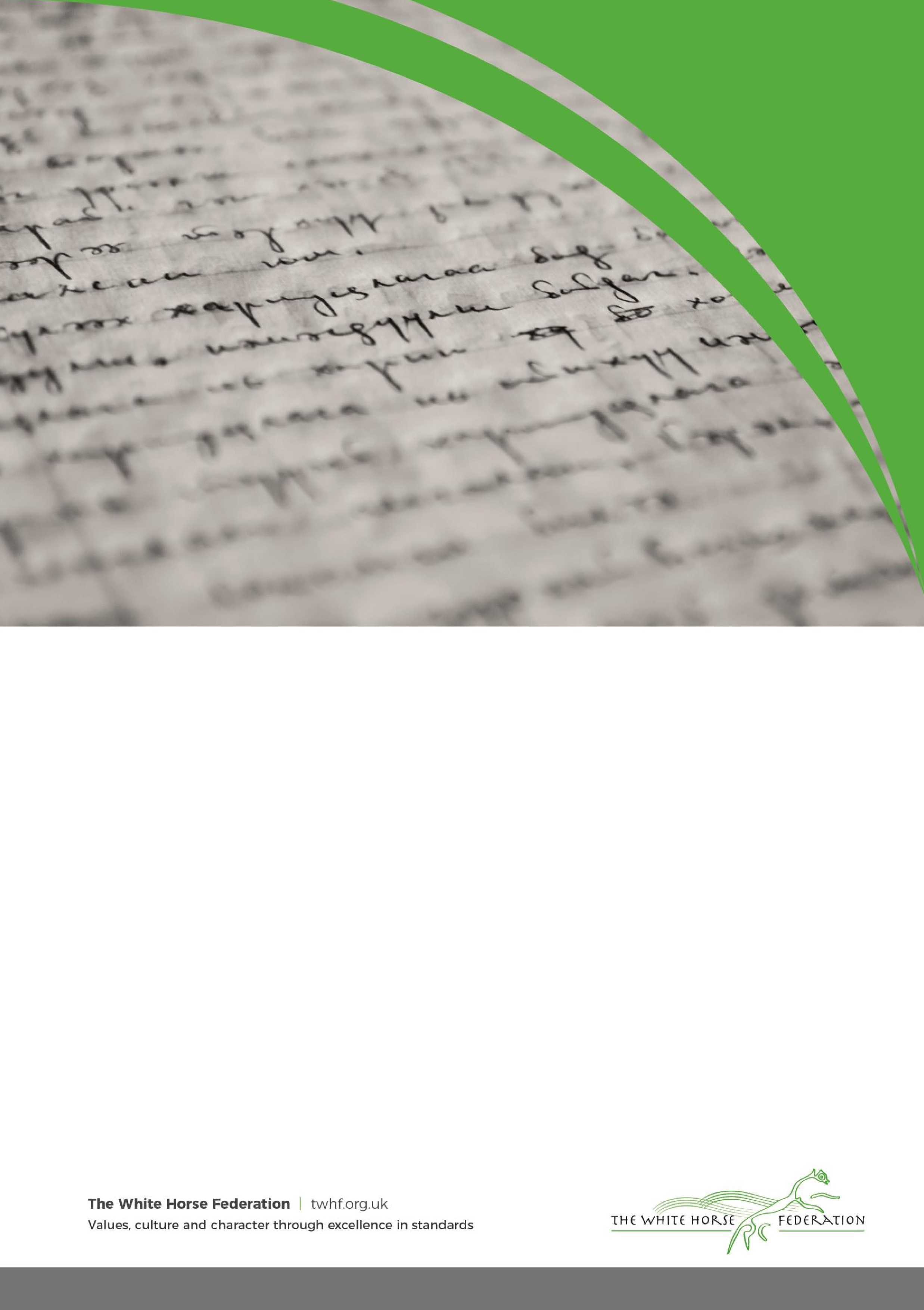 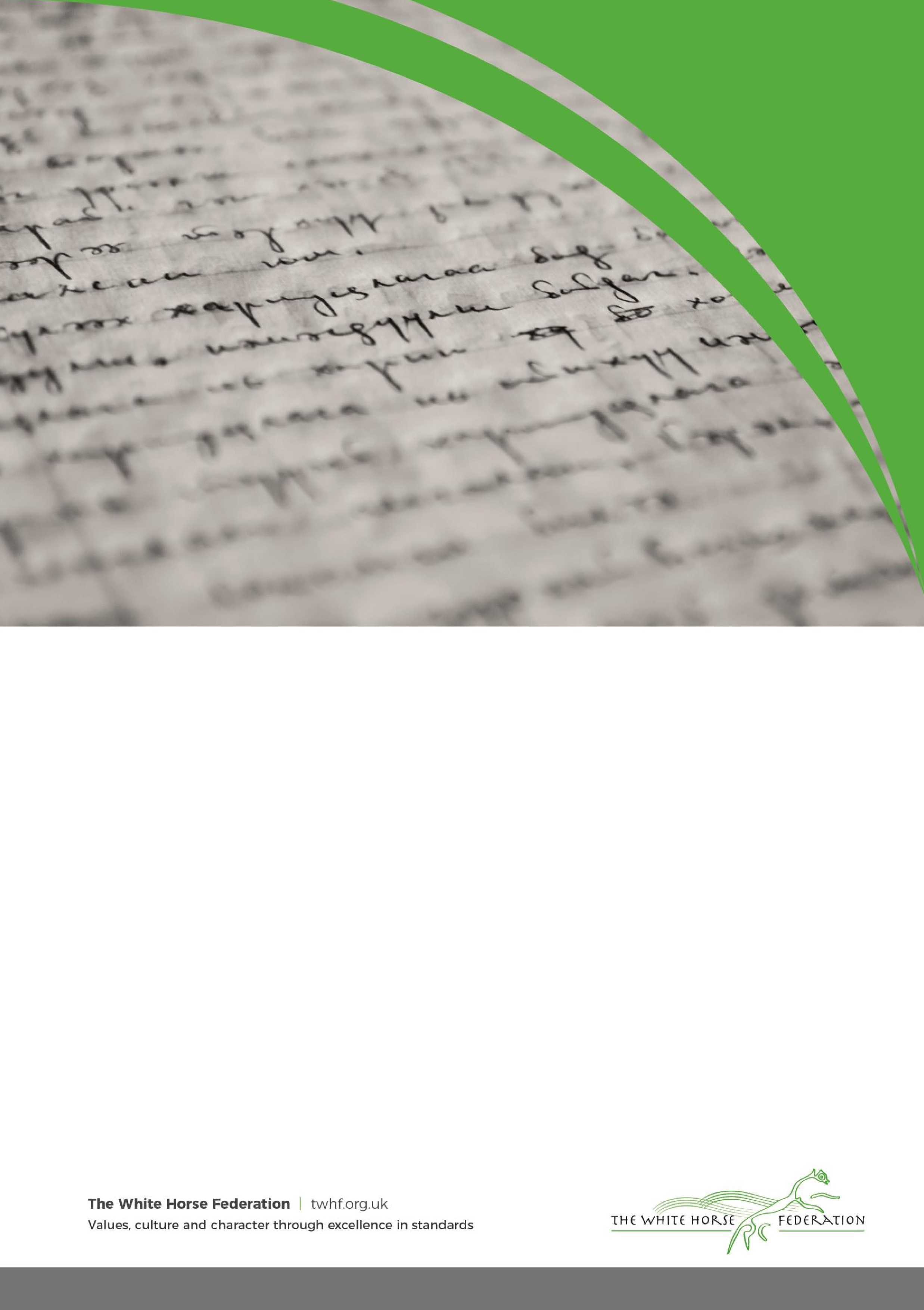 The aim of this policy is to ensure that pupils learn in a supportive, caring and safe environment without fear of being bullied. Only when all issues of bullying are addressed will pupils be able to fully benefit from the opportunities available at school. Bullying is anti-social behaviour and affects everyone; it is unacceptable and will not be tolerated. Bullying is defined as deliberately hurtful behaviour, repeated regularly over a period of time, where it is difficult for those being bullied to defend themselves. Bullying can be: Emotional being unfriendly, excluding, tormenting (e.g. hiding books, threatening gestures) Physical pushing, kicking, hitting, punching or any use of violence Racist racial taunts, graffiti, gestures Sexual unwanted physical contact or sexually abusive comments Homophobic because of, or focusing on the issue of sexuality Verbal name-calling, sarcasm, spreading rumours, teasing Cyber - all areas of internet, such as email & internet chat room misuse Mobile threats by text messaging & calls Misuse of associated technology, i.e. camera & video facilities Child On Child Abuse We recognise that children are capable of abusing other children. This can happen both inside and outside of school and online. A child may not find it easy to report child on child abuse and we recognise that they might show signs or act in ways that they hope an adult will notice, including a change in behaviour. Even if there are no reported cases of child on child abuse, we recognise that abuse may still be taking place but not being reported. We understand that the pupil who is perpetrating the abuse may also be at risk of harm and we will make every effort to ensure that the perpetrator is supported appropriately.  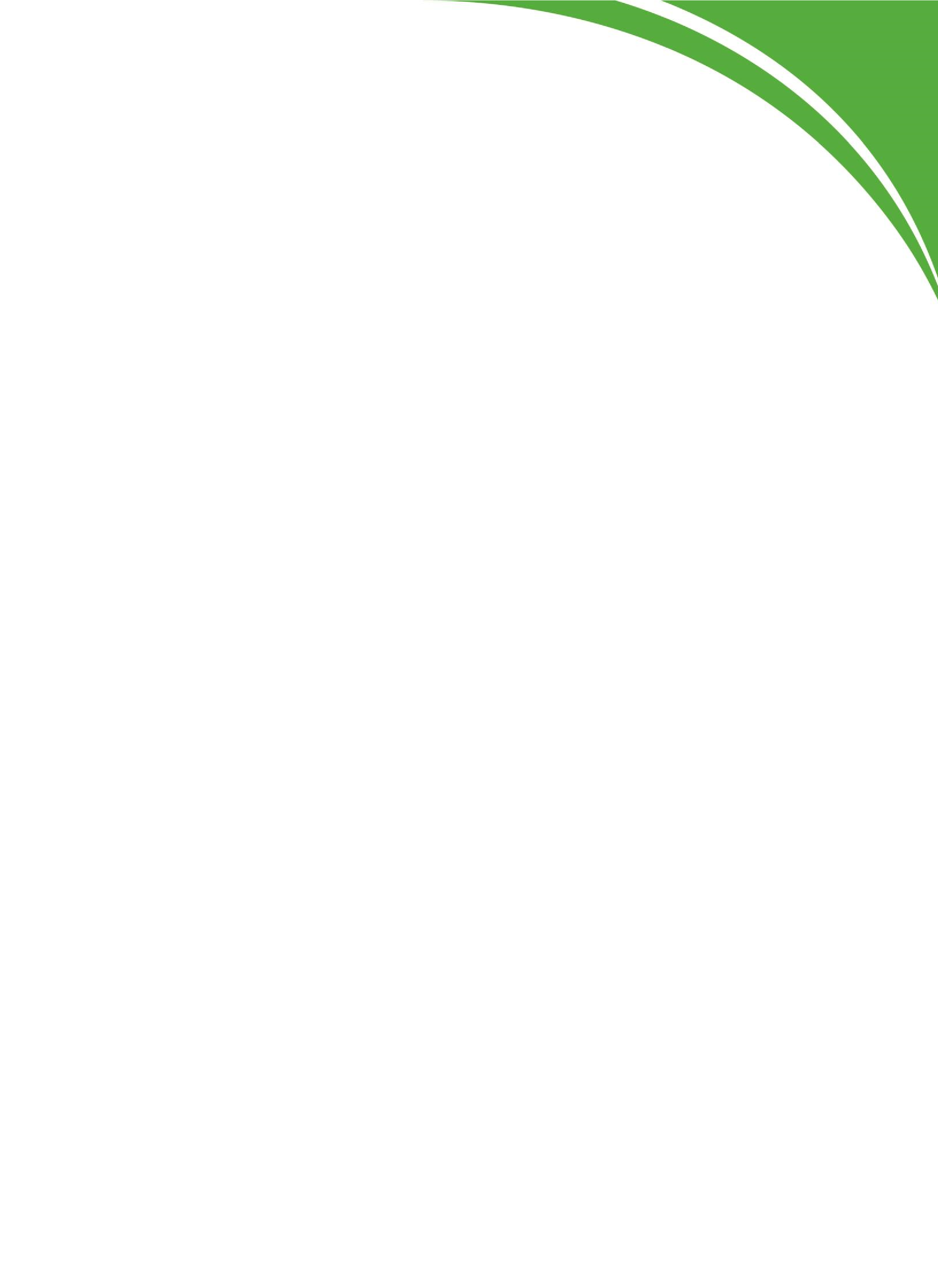 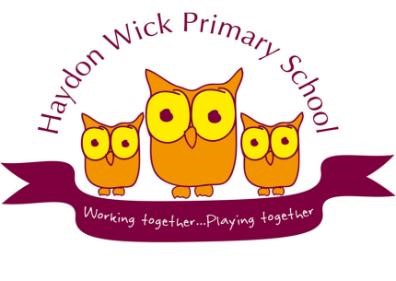 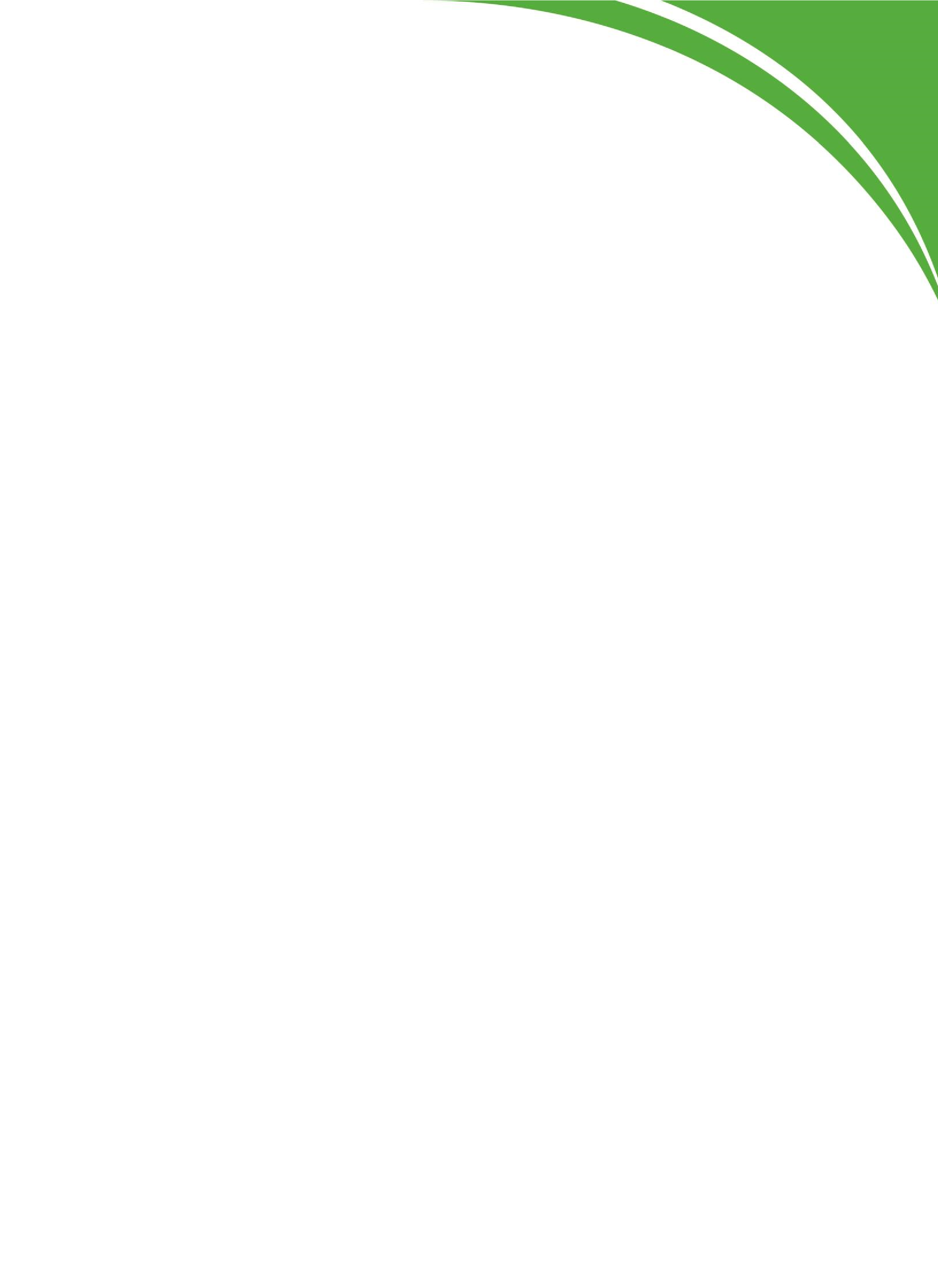 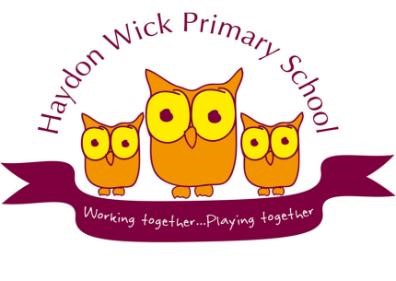 The school has a number of school rules, but the primary aim of our policies is not a system to enforce rules. It is a means of promoting good relationships, so that people can work together with the common purpose of helping everyone to learn. Our policies support the school community in aiming to allow everyone to work together in an effective and considerate way. However it manifests itself, bullying will not be tolerated at Haydon Wick Primary School. Aims This policy is designed to ensure that as a school we are alert to signs of bullying and act promptly and firmly against it. To promote a secure and happy environment free from threat, harassment and any type of bullying behaviour. To take positive action to prevent bullying from occurring through a clear school policy on Personal and Social Development. To show commitment to overcoming bullying by practising zero tolerance. To inform pupils and parents of the school’s expectations and to foster a productive partnership, which helps maintain a bully-free environment. To make children aware of their right to be safe and their responsibilities to ensure others feel safe. To make staff aware of their role in fostering the knowledge and attitudes which will be required to achieve the above aims. Whole School and Individual Staff Responsibilities Never ignore suspected bullying. Don‘t make premature assumptions. Listen carefully to all accounts and investigate as fully as possible. Adopt a problem-solving approach which moves pupils on from justifying themselves. Complete the school pro-forma for recording bullying incidents on our CPOMS system and always report to the Principal. Follow-up repeatedly, checking bullying has not resumed. Use of a range of teaching and learning styles and strategies which challenge bullying. Use interventions which are least intrusive and most effective. Support for Parents When parents raise a concern that their child is being bullied it is essential that this concern is taken seriously and not dismissed without further enquiries being made. The bullying incident report can be used as a focus of the discussion with a parent so that there is a clear record of the concern and of immediate action to be taken by school staff. Procedures and Recording Recording incidents is vital as it allows school staff to identify patterns of behaviour, as often what is perceived initially to be a trivial incident, may be part of a number of incidents which are serious for the individual child. The following steps will be taken when dealing with any incident: All reported incidents will be investigated as soon as possible by the member of staff who has been approached or witnessed the incident. Listen to the child reporting the incident and make sure that they feel that their concerns are being taken seriously. Record the incident on CPOMS. Check through to establish if there are any previous incidents involving the same children. If you feel that this is one of a number of incidents, or particularly severe, refer immediately to a member of the SLT. If the incident is ‘minor’ and does not merit a referral, please make sure you deal with the incident effectively and in line with the positive behaviour policy.  Children must feel that their complaint has been dealt with properly. If you are unsure what to do, please seek advice. Once an incident has been recorded and reported to the SLT, a thorough investigation of the incident involving all parties will be undertaken and recorded in writing in the action section on CPOMS. The Principal should always be made aware of any incidents which have been dealt with by other members of the SLT. After the investigation has taken place, a decision should be made as to whether a case of persistent bullying is taking place. If this is the case, the parents of the perpetrator will be invited to discuss the situation with the Principal or Assistant Principal as appropriate. Parents of the bullied child must be kept informed of the whole process and it is vital that they feel satisfied with the way the incident has been dealt with. If an allegation of bullying is made by a parent, full written details should be taken and referred to the Principal or Assistant Principal. Support Pupils who have been bullied will be supported by: Being offered an immediate opportunity to discuss the experience with a member of staff. Reassuring the pupil. Offering continuous support. Restoring self-esteem and confidence. Pupils who have bullied will be helped by: Discussing what happened. Discovering why the pupil became involved. Establishing the wrong-doing and need to change. Informing parents or guardians to help change the attitude of the pupil. Within the curriculum the school will raise the awareness of the nature of bullying through inclusion in PSHE, assemblies and subject areas, as appropriate, in an attempt to eradicate such behaviour. Incidents of bullying outside the school’s premises Although schools are not directly responsible for bullying off the school premises, we would still encourage victims “not to suffer in silence”. Actions the school could take, if deemed appropriate, include: Talking to the local police about the problems within the community. Talking to the schools if appropriate whose pupils are involved in bullying off the premises. Bullying can also take place via text messages, online and other means of ‘cyber communication’. This often happens out of school hours, but has implications for the parties involved when they are in school. We would always talk to pupils and parents about the issues and take their concerns seriously. Adult Bullying From time to time, adults behave inappropriately towards each other. If any parent feels that they are being treated inappropriately within our school community they must report this to the Principal immediately. On occasions, when a parent suspects another child of inappropriate behaviour towards their own child, they try to take matters into their own hands. This can result in: Parents approaching other parents in groups Inappropriate verbal exchanges in front of pupils A breakdown in communication If children are experiencing problems with other children, parents must not try to ta